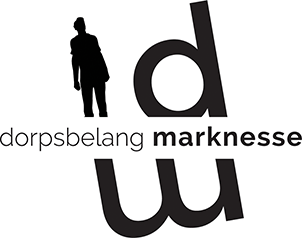 Ik wil/wij willen helpen om ons dorp leefbaar en actief te houden!Ja, ik word/wij worden voor slechts €10,= per jaar lid van Vereniging Dorpsbelang Marknesse. Ik machtig Vereniging Dorpsbelang Marknesse om het lidmaatschapsgeld jaarlijks te   incasseren van IBAN nummer  Ik maak de contributie zelf over en ontvang hiervoor jaarlijks een digitale factuur van Vereniging Dorpsbelang Marknesse. (E-mailadres verplicht invullen)De heer/Mevrouw/Familie (doorhalen wat niet van toepassing is)Naam en voorletters:		……………………………………………………………………………………………………………Straat en huisnummer:	……………………………………………………………………………………………………………Postcode en woonplaats:	……………………………………………………………………………………………………………E-mail adres:			……………………………………………………………………………………………………………Datum:	………………………………………….		Handtekening:	…………………………............NL